第１号様式（第６条）鎌倉市住宅用再生可能エネルギー・省エネ機器等設置費補助金交付申請書　　　　年　　月　　日（宛先）鎌倉市長申請者    郵便番号　〒　　 -　　　　　　　　　　　　住所　         　　       　　    　 法人等の場合は所在地　　　　　　　　　　　　　　　　　 　　　　　　　　　フリガナ　　　　　　　　　　　　　　　　　氏名  　　　　　　　　　　　　　　　　法人等の場合は名称及　　　　　　　　　　　　　　　　　　　　　　　　　　び代表者の氏名 　　　　　　　　　　　　　　　　　        　     　　　　　　   電　話　番　号　　　　　　　　　　　　　　　 生　年　月　日　㍽・㍼・㍻・㋿　　年　月　日性　　　　別　　　男　・　女　（県警照会用）鎌倉市住宅用再生可能エネルギー・省エネ機器等設置費補助金の交付を受けたいので、関係書類を添えて申請します。また、以下の【同意事項】に同意します。【同意事項】〇暴力団又は暴力団員でないことを確認するため、記載した情報を神奈川県警察本部に照会すること。〇市において市税の納入状況及び住民登録状況について確認すること。〇補助対象設備の使用等に関する調査が実施される場合は協力すること。１  交付申請額（第１号様式別紙１）事業計画書「３　補助事業に係る経費の内訳」の「補助金交付申請額」欄の計に記載した金額を、金額の頭に「￥」を付け記載してください。２　交付申請額の内訳(１)　設置する補助対象設備等について□に「」を記載してください。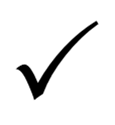 (２)　（第１号様式別紙１）事業計画書「３　補助事業に係る経費の内訳」の「補助金交付申請額」欄に記載した補助対象設備ごとの金額を、金額の頭に「￥」を付け記載してください。３　申請者以外の連絡先申請者以外がこの申請の手続きを行う場合、下記に代理人の連絡先を記載してください。その他、補助対象設備の販売・設置・施工予定事業者の連絡先が申請代理人とは別に必要な場合は記載してください。(申請代理人が窓口となる場合は不要です)※交付申請に関する技術的事項等について、補助対象設備の販売・設置・施工予定事業者に確認することがあります。※記載しきれない場合は別紙を添付してください。，０００円（千円未満切り捨て）ＨＥＭＳ機器　[上限　１万円],０００円住宅用太陽光発電システム[上限　①３万円又は②設置する太陽電池モジュールの公称最大出力の値(小数点以下第2位切捨て)１kWあたり１万円のうち低い額],０００円家庭用燃料電池システム（エネファーム）[上限　４万円],０００円定置用リチウムイオン蓄電システム[上限　４万円],０００円電気自動車充給電設備 [上限　２万円],０００円ネット・ゼロ・エネルギー・ハウス(ZEH)加算 [該当する場合　５万円],０００円代理人連絡先申請代理人代理人連絡先連絡先その他連絡先（１）(役割)その他連絡先（１）連絡先その他連絡先（２）(役割)その他連絡先（２）連絡先